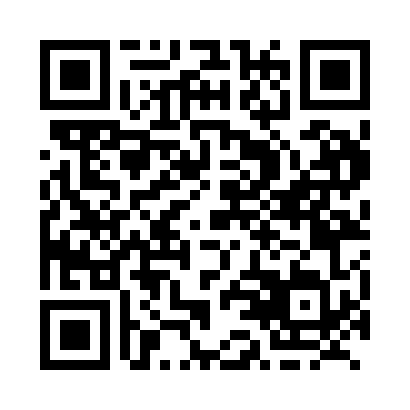 Prayer times for Cromwell, Manitoba, CanadaWed 1 May 2024 - Fri 31 May 2024High Latitude Method: Angle Based RulePrayer Calculation Method: Islamic Society of North AmericaAsar Calculation Method: HanafiPrayer times provided by https://www.salahtimes.comDateDayFajrSunriseDhuhrAsrMaghribIsha1Wed4:106:011:236:298:4610:372Thu4:075:591:236:308:4810:403Fri4:055:571:236:318:4910:424Sat4:025:561:236:328:5110:455Sun4:005:541:236:338:5210:476Mon3:575:521:236:348:5410:507Tue3:545:511:236:358:5510:528Wed3:525:491:226:358:5710:559Thu3:495:471:226:368:5810:5710Fri3:475:461:226:379:0011:0011Sat3:445:441:226:389:0111:0212Sun3:415:431:226:399:0311:0513Mon3:395:411:226:409:0411:0714Tue3:365:401:226:419:0511:1015Wed3:345:391:226:419:0711:1216Thu3:315:371:226:429:0811:1517Fri3:295:361:226:439:1011:1618Sat3:295:351:226:449:1111:1719Sun3:285:331:236:459:1211:1820Mon3:285:321:236:469:1411:1821Tue3:275:311:236:469:1511:1922Wed3:265:301:236:479:1611:2023Thu3:265:291:236:489:1711:2024Fri3:255:281:236:499:1911:2125Sat3:255:271:236:499:2011:2226Sun3:255:261:236:509:2111:2227Mon3:245:251:236:519:2211:2328Tue3:245:241:236:519:2311:2329Wed3:235:231:246:529:2411:2430Thu3:235:221:246:539:2611:2531Fri3:235:211:246:539:2711:25